ΦΥΛΛΟ ΑΞΙΟΛΟΓΗΣΗΣ1. Παρατηρήστε προσεκτικά την πιο κάτω εικόνα και κυκλώστε όσες ηλεκτρικές συσκευές βλέπετε. 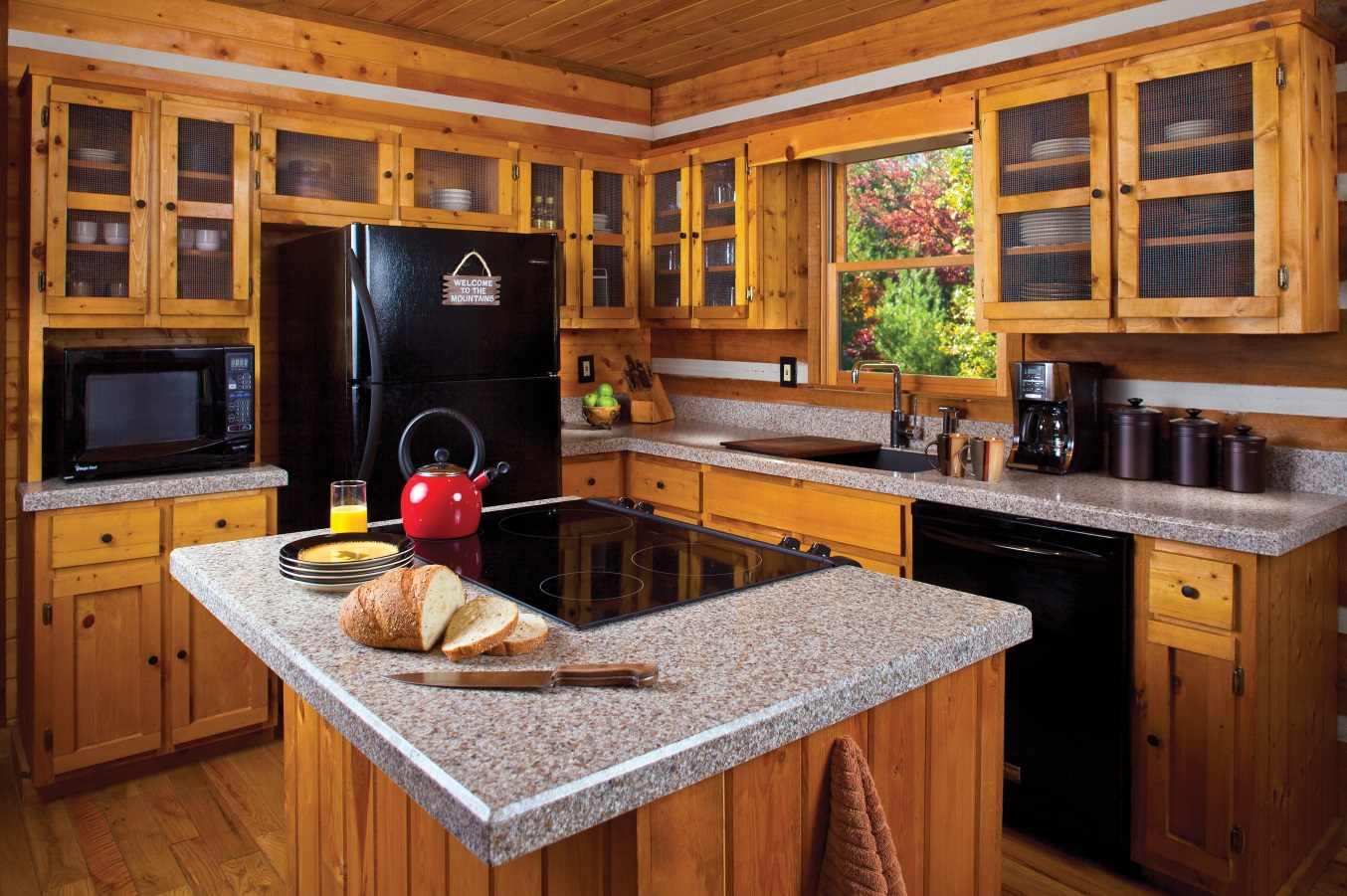 2. Συμπληρώστε τον πιο κάτω πίνακα με πληροφορίες για τέσσερις ηλεκτρικές συσκευές από αυτές που σημειώσατε, όπως στο παράδειγμα :3. Με τη βοήθεια του πίνακα γράψτε πιο κάτω:   (α) Δύο συσκευές που μπορεί να μην χρησιμοποιούνται κάθε μέρα:           ................................................................        ..................................................................(β) Δύο οδηγίες για προστασία         .....................................................................................................................            ...........................................................................................................................................5. Η πιο κάτω εικόνα δείχνει το πλυσταριό ενός σπιτιού. 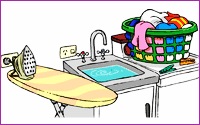 Σημειώστε στον πιο κάτω πίνακα κινδύνους που παρατηρείτε και οδηγίες για την προστασία της οικογένειας από την ηλεκτροπληξία:6. Διαβάστε τη συνομιλία των παιδιών και συμπληρώστε τον πίνακα που ακολουθεί: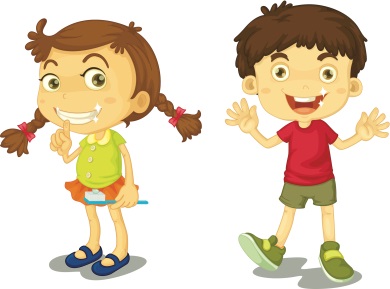 Ο ανεμιστήρας είναι πιο οικονομική συσκευή από το σύστημα κλιματισμού. Ποια οικογένεια θα συμβουλεύατε για περισσότερη οικονομία στον ηλεκτρισμό;............................................................................................................................................................................................................................................................................Ονομασία συσκευήςΠόσο συχνάτη χρησιμοποιούμεΠοιοι κίνδυνοιυπάρχουνΤι πρέπει να προσέχουμεΨυγείοΚάθε μέρα-----------ΚίνδυνοιΜέτρα προστασίαςΗλεκτρική συσκευήΏρες χρήσης από τηνοικογένεια του ΠερικλήΏρες χρήσης από τηνοικογένεια της Αντιγόνης